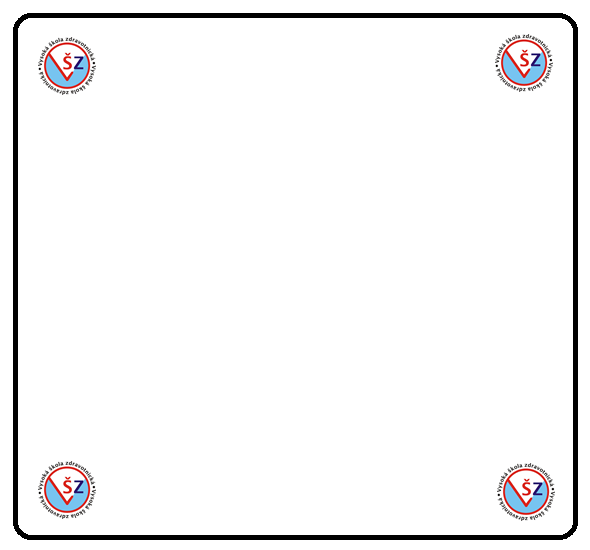                                                                  TORECANAntiemetikum, Antivertiginózumterapeutické indikace – léčba a prevence nauzey, zvracení a závratíDávkování – 1-3krát denně 1 ampule i.m., výjimečně i.v.Kontraindikace –přecitlivělost na složky přípravku, přecitlivělost na jiné 
fenothiaziny, těžší pokles funkcí CNS, komatózní stavy, klinicky významnáhypotenze, děti do 15let, kojení, relativně těhotenství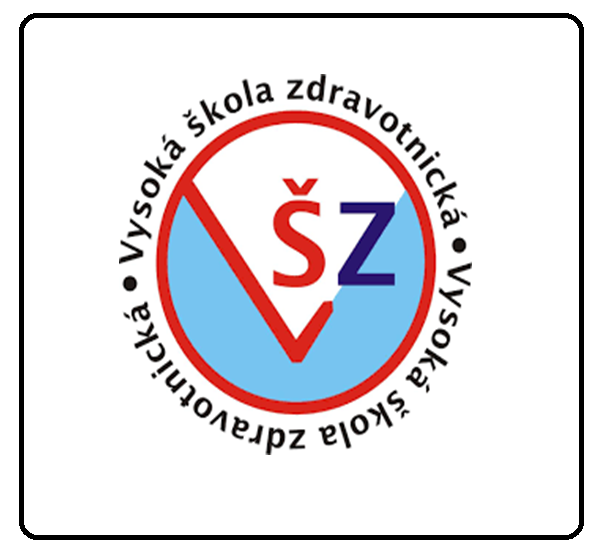 